                     محمد عبد الجبار محمد نصر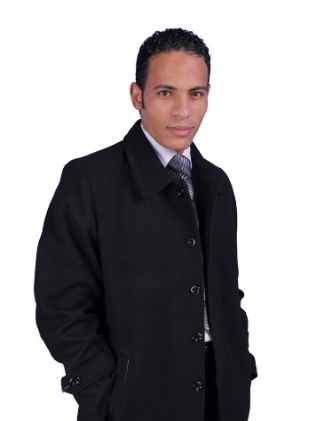 ماجستير، دكتوراه التخطيط والسياسة الاجتماعيةأخصائي اجتماعي" أخصائي إدارة حالات"برنامج حمايه الأطفال بلامأوى – وراه التضامنمصر، قنا، مدينة قوص ،83621-096قنا، شارع على بن ابى طالبهاتف:01000881867(0)2+                    الايميل: sp_elkhawaja@yahoo.com                                الموقع الإلكتروني: www.aaspap.org الهدف: تعزيز مسيرتي من خلال العمل كمخطط اجتماعي، أخصائي اجتماعي "إدارة الحالات" وخبرتي واختصاصي في سياسات الرعاية الاجتماعية، إدارة المؤسسات الاجتماعية، الخيرية، ولدى ما يؤهلى من خبرات مهنية ومؤهلات اكاديمية، كما أتطلع لتعزيز ذاتي واكتساب مزيد من الخبرات والمهارات المهنية والوظيفية، وتطويعها في الوظيفة المختارة.المؤهلات التعليمية: -المؤهلات التعليمية: -المؤهلات التعليمية: -المؤهلات التعليمية: -Feb:2016حتى الاندكتوراه الفلسفة في الخدمة الاجتماعية (PhD)، تخصص التخطيط والسياسة الاجتماعية  تخصص التخطيط والسياسة الاجتماعية. كلية الخدمة الاجتماعية، جامعة أسيوط، مصر.عنوان الرسالة: "التقنيات الاجتماعية وتطوير سياسات الرعاية الاجتماعية في مصر"فتره الانتهاء من الرسالة البحثيةSep:2014Aug:2016تمهيدي دكتوراه الفلسفة في الخدمة الاجتماعية (Pre-PhD)، تخصص التخطيط والسياسة الاجتماعية. تخصص التخطيط والسياسة الاجتماعية. كلية الخدمة الاجتماعية، جامعة أسيوط، مصر.بتقدير جيد جداًSep:2013Aug:2014ماجستير الفلسفة في الخدمة الاجتماعية (M.S.W)، تخصص التخطيط والسياسة الاجتماعية. تخصص التخطيط والسياسة الاجتماعية. كلية الخدمة الاجتماعية، جامعة أسيوط، مصر.عنوان الرسالة: "الثقافة الالكترونية لدى الشباب الجامعي وأساليب التعبير عن الحاجات والتخطيط لإشباعها"بتقدير ممتاز مع التوصية بطباعة الرسالة وتداولها بين الجامعات والمعاهد والمراكز البحثيةSep:2011Aug:2013تمهيدي ماجستير الفلسفة في الخدمة الاجتماعية (Pre-M.S.W)، تخصص التخطيط والسياسة الاجتماعية  تخصص التخطيط والسياسة الاجتماعية. كلية الخدمة الاجتماعية، جامعة أسيوط، مصر.بتقدير جيد جداًSep:2009Aug:2010دبلوم الدراسات العليا في الخدمة الاجتماعية (D.Sc.)تخصص رعاية الشباب. كلية الخدمة الاجتماعية، جامعة حلوان، مصر.بتقدير جيدSep:2005Aug:2008بكالوريوس الخدمة الاجتماعية (B.Sc.)تخصص الممارسة العامة. المعهد العالي للخدمة الاجتماعية قنا، مصر.بتقدير جيدوظائف اكاديمية: -وظائف اكاديمية: -وظائف اكاديمية: -وظائف اكاديمية: -Aug:2014- May:2015محاضر أكاديميالمعهد العالي للخدمة الاجتماعية – قنا، مصردوام كاملالاهتمامات البحثية/ الاكاديمية:الاهتمامات البحثية/ الاكاديمية:الاهتمامات البحثية/ الاكاديمية:الاهتمامات البحثية/ الاكاديمية:الاهتمامات البحثية/ الاكاديمية:الاهتمامات البحثية/ الاكاديمية:التخطيط الاجتماعي.السياسة الاجتماعية.الرعاية الاجتماعية.التضامن الاجتماعي.العدالة الاجتماعية.الفقر.التخطيط الاجتماعي.السياسة الاجتماعية.الرعاية الاجتماعية.التضامن الاجتماعي.العدالة الاجتماعية.الفقر.التخطيط الاجتماعي.السياسة الاجتماعية.الرعاية الاجتماعية.التضامن الاجتماعي.العدالة الاجتماعية.الفقر.رعاية الطفولة.حماية الطفل.الاجتماعية والفنية.شبكة اجتماعية.الثقافة الإلكترونية.المواطنة الرقمية.تطوير سياسات الرعاية الاجتماعية.الخدمة الاجتماعية وحقوق الإنسان.رعاية (الأطفال والنساء والشباب وكبار السن).تنمية المجتمع.إدارة المخاطر/ الأزمات.إدارات الحالات.تطوير سياسات الرعاية الاجتماعية.الخدمة الاجتماعية وحقوق الإنسان.رعاية (الأطفال والنساء والشباب وكبار السن).تنمية المجتمع.إدارة المخاطر/ الأزمات.إدارات الحالات.الوظائف السابقة: -الوظائف السابقة: -الوظائف السابقة: -الوظائف السابقة: -الوظائف السابقة: -الوظائف السابقة: -Aug:201Presentأخصائي اجتماعي " أخصائي-مدير إدارة الاحالات"مؤسسة الشيخ الحصري للخدمات الدينية والاجتماعية، السادس أكتوبر، مصر.نبذه: الريادة في مجال التنمية الإنسانية ورعاية الأيتامالموقع الإلكتروني: www.elhosary.org مؤسسة الشيخ الحصري للخدمات الدينية والاجتماعية، السادس أكتوبر، مصر.نبذه: الريادة في مجال التنمية الإنسانية ورعاية الأيتامالموقع الإلكتروني: www.elhosary.org مؤسسة الشيخ الحصري للخدمات الدينية والاجتماعية، السادس أكتوبر، مصر.نبذه: الريادة في مجال التنمية الإنسانية ورعاية الأيتامالموقع الإلكتروني: www.elhosary.org دوام كاملAug:201May:2015محاضر أكاديميالمعهد العالي للخدمة الاجتماعية – قنا، مصر.نبذه: احدى المؤسسات الاكاديمية في تعليم الخدمة الاجتماعية في مصر.الموقع الإلكتروني: www.hiswq.comالمعهد العالي للخدمة الاجتماعية – قنا، مصر.نبذه: احدى المؤسسات الاكاديمية في تعليم الخدمة الاجتماعية في مصر.الموقع الإلكتروني: www.hiswq.comالمعهد العالي للخدمة الاجتماعية – قنا، مصر.نبذه: احدى المؤسسات الاكاديمية في تعليم الخدمة الاجتماعية في مصر.الموقع الإلكتروني: www.hiswq.comدوام كاملFeb:2013Feb:2014أخصائي اجتماعي " أخصائي-مدير إدارة الاحالات"منظمة FACE for children in need البلجيكية-العبور، مصرنبذه: يعمل FACE لحماية الأطفال، من خلال تلبية احتياجاتهم والعمل مع المجتمعات المحلية لإيجاد حلول عملية ومبتكرة ومستدامة لضمان مستقبل أفضل لهم. مساعدة وحماية الأيتام وأطفال الشوارع وأسرهم والمجتمعات المحلية في مصر بغض النظر عن العرق أو الثقافة أو الدين.الموقع الإلكتروني: www.facechildren.orgمنظمة FACE for children in need البلجيكية-العبور، مصرنبذه: يعمل FACE لحماية الأطفال، من خلال تلبية احتياجاتهم والعمل مع المجتمعات المحلية لإيجاد حلول عملية ومبتكرة ومستدامة لضمان مستقبل أفضل لهم. مساعدة وحماية الأيتام وأطفال الشوارع وأسرهم والمجتمعات المحلية في مصر بغض النظر عن العرق أو الثقافة أو الدين.الموقع الإلكتروني: www.facechildren.orgمنظمة FACE for children in need البلجيكية-العبور، مصرنبذه: يعمل FACE لحماية الأطفال، من خلال تلبية احتياجاتهم والعمل مع المجتمعات المحلية لإيجاد حلول عملية ومبتكرة ومستدامة لضمان مستقبل أفضل لهم. مساعدة وحماية الأيتام وأطفال الشوارع وأسرهم والمجتمعات المحلية في مصر بغض النظر عن العرق أو الثقافة أو الدين.الموقع الإلكتروني: www.facechildren.orgدوام كاملJune:2011Sept:2011باحث ميداني مؤسسة مصر الخير، قنا، مصر.نبذه: مؤسسة رائدة، كمثال عالمي، للوصول إلى تنمية مجتمع تكافلي، ينمو ذاتياً.الموقع الإلكتروني: www.misrelkheir.orgمؤسسة مصر الخير، قنا، مصر.نبذه: مؤسسة رائدة، كمثال عالمي، للوصول إلى تنمية مجتمع تكافلي، ينمو ذاتياً.الموقع الإلكتروني: www.misrelkheir.orgمؤسسة مصر الخير، قنا، مصر.نبذه: مؤسسة رائدة، كمثال عالمي، للوصول إلى تنمية مجتمع تكافلي، ينمو ذاتياً.الموقع الإلكتروني: www.misrelkheir.orgدوام جزئيAug:2008Aug:2010رئيس قسم المتابعة ومراقبة الانتاجشركة النيل للصناعات النسجية، الجيزة، كفر حكيم، مصر.نبذه: هي واحدة من مجموعة شركات غزال التي تم تأسيسها في 1979.N.T.I. بنيت على مساحة إجمالية قدرها 83000 متر مربع ويقع في القاهرة -مصر.متخصصة في انتاج جميع أنواع المناشف: مناشف الشاطئ، الحمام، جميع أنواع مناشف المطبخ، تصاميم دوبي والجاكار، جلباب حمام، ملاءات السرير وبطانية القطن والعديد من الاصناف الاخرى.الموقع الإلكتروني: www. niletexind.comشركة النيل للصناعات النسجية، الجيزة، كفر حكيم، مصر.نبذه: هي واحدة من مجموعة شركات غزال التي تم تأسيسها في 1979.N.T.I. بنيت على مساحة إجمالية قدرها 83000 متر مربع ويقع في القاهرة -مصر.متخصصة في انتاج جميع أنواع المناشف: مناشف الشاطئ، الحمام، جميع أنواع مناشف المطبخ، تصاميم دوبي والجاكار، جلباب حمام، ملاءات السرير وبطانية القطن والعديد من الاصناف الاخرى.الموقع الإلكتروني: www. niletexind.comشركة النيل للصناعات النسجية، الجيزة، كفر حكيم، مصر.نبذه: هي واحدة من مجموعة شركات غزال التي تم تأسيسها في 1979.N.T.I. بنيت على مساحة إجمالية قدرها 83000 متر مربع ويقع في القاهرة -مصر.متخصصة في انتاج جميع أنواع المناشف: مناشف الشاطئ، الحمام، جميع أنواع مناشف المطبخ، تصاميم دوبي والجاكار، جلباب حمام، ملاءات السرير وبطانية القطن والعديد من الاصناف الاخرى.الموقع الإلكتروني: www. niletexind.comدوام كلىالمؤتمرات/ الندوات" حضور “: -المؤتمرات/ الندوات" حضور “: -المؤتمرات/ الندوات" حضور “: -المؤتمرات/ الندوات" حضور “: -المؤتمرات/ الندوات" حضور “: -المؤتمرات/ الندوات" حضور “: -المؤتمراتالمؤسسةالمكانالتاريخالدولة1الدراسة العالمية لصغار المراهقين" منظمة الصحة العالمية – جامعه جوب هوبكينز بأمريكا"  منظمة الصحة العالمية  جامعه اسيوطFeb:2015Mar:2015   مصر2المؤتمر العلمي الدولي الثامن والعشرون للخدمة الاجتماعية، بعنوان" الخدمة الاجتماعية واستشراف المستقبل في ظل المتغيرات العالمية"كلية الخدمة الاجتماعية جامعه حلوان11-12مارس 2015مصر3المؤتمر العلمي السابع والعشرون للخدمة الاجتماعية " بعنوان" تعليم وممارسة الخدمة الاجتماعية فى مصر والوطن العربي في ضوء مستجدات القرن الحادى والعشرين"كلية الخدمة الاجتماعية جامعه حلوان12-13مارس 2014مصر4" المؤتمر العلمى السادس والعشرون للخدمة الاجتماعية " بعنوان"  الخدمة الاجتماعية وتطوير العشوائيات" كلية الخدمة الاجتماعية جامعه حلوان6-7مارس 2013مصر5مؤتمر الهجرة "في عالم متغير: أين نحن الآن؟OnlineWiley-Blackwell5-9نوفمبر 2012Wiley-Blackwell6المؤتمر العلمى الخامس والعشرون للخدمة الاجتماعية " بعنوان" الخدمة الاجتماعية في ظل الدولة المدنية الحديثة"كلية الخدمة الاجتماعية جامعه حلوان7-8مارس 2012مصر7المؤتمر العلمى الرابع والعشرون للخدمة الاجتماعية " بعنوان" الخدمة الاجتماعية والعدالة الاجتماعية"كلية الخدمة الاجتماعية جامعه حلوان10-11مارس 2011مصر8التدريب الميدانى لعام دراسى، بمقر " مركز دعم واتخاذ القرار، التابع لمجلس الوزراء المصرى" .مجلس الوزراءمحافظة اسيوطأغسطس2013مصر9التدريب الميداني لعام دراسى ، بمقر " التخطيط الاقليمى ، التابع لوزارة التخطيط المصري"وزارة التخطيطمحافظة أسيوطأغسطس2014مصرأبحاث ومنشورات علمية: -الرعاية السكنية للأطفال والشباب في العالم النامي " فصل في كتاب أجنبي لهيئة The CYC-Net Press (تم الانتهاء).الثقافة الالكترونية لدى الشباب الجامعي وأساليب التعبير عن الحاجات والتخطيطي لإشباعها (تم الانتهاء).الثقافة الإلكترونية (الأدوات -المهنية -التخطيط). (غير مكتمل).الثقافة الالكترونية وأساليب التعبير عن الحاجات (غير مكتمل).تحليل المحتوى الرقمي في البحوث الاجتماعية (غير مكتمل).المهارات والمؤهلات: المهارات، التدريب، الجوائز:المهارات: -خبرة في إدارة الحالات وإجراء البحوث الميدانية.خبرة في الحماية الاجتماعية للأطفال والشباب.القدرة على تنفيذ البرامج والأنشطة للأطفال والشباب. القدرة على نشر ثقافة حماية الطفل (سياسة حماية الطفولة). القدرة على النمو المهني وتحمل المسؤوليات والنقد الإيجابي والبناء.القدرة على إقامة علاقات مهنية جديدة مع زملائي في العمل.القدرة على تحديد الأهداف وتحقيقها.القدرة على الابتكار والإبداع، وحب العمل التنموي.القدرة على التعامل مع الأفراد من خلفيات ثقافية مختلفة.القدرة على تحديد أولويات العمل وإدارة الوقت.القدرة على العمل تحت الضغط، متعددة المهام والوفاء بالمواعيد النهائية.القدرة على العمل في فريق وتوافر مهارات الاتصال الفعال.إعداد مقترحات جديدة لأنشطة البرنامج.إعداد التقارير الدورية والرسوم البيانية والرسوم التوضيحية وحضور الاجتماعات.إعداد التقارير الشهرية والتقارير ربع السنوية التي تظهر التقدم.مهارات القيادة والتواصل الفعال.إجادة برامج مايكروسوفت أوفيس (ICDL) (word,etc.، excel، PowerPoint، moviemaker، Photoshop، genogram.)إجادة الإنترنت ومنصات وسائل الإعلام الاجتماعية (الشبكات الاجتماعية -وسائل الاعلام الاجتماعية).البرامج التدريبية (دورات أون لاين-مشاركة): -الأخلاق -حقوق الإنسان" Ethics -Human Rights": -الأخلاق -حقوق الإنسان" Ethics -Human Rights": -الأخلاقيات المهنية في علم النفس.التكنولوجيا الرقمية والعنف المنزلي.أخلاقيات المستشارين.إساءة معاملة المسنين: السياقات الثقافية والآثار.الأخلاقيات المهنية في الخدمة الاجتماعية.الرعاية التلطيفية وعلاج الألم في نهاية الحياة.اخلاقيات متخذي القرار.تقييم وإدارة الألم في نهاية الحياة.الاحتراف عبر الإنترنت والأخلاق.متطلبات العنف الأسري.تعريف إساءة الاطفال والتقارير.إساءة معاملة الأطفال في مجتمعات الأقليات والمهاجرين العرقية.الرعاية الصحية والعنف في أماكن العمل.صحة المرأة/ الرجل / الطفل " Women's Health the man / child": -صحة المرأة/ الرجل / الطفل " Women's Health the man / child": -صحة المرأة/ الرجل / الطفل " Women's Health the man / child": -رعاية الأطفال مريضي الصدمة.الشيخوخة والرعاية الطويلة الأجل.سرطان الثديالسمنة في مرحلة الطفولة: التأثير على الرعاية الصحية.فقر الدم في المسنين.فحص سرطانالقضايا الصحية المميزة للمرأة.المخاطر الصحية المتعلقة بالحيوان.الأمراض المنقولة بالأغذية.رعاية مرضى السكري وتثقيف المريض.اضطراب طيف التوحد.فيروسات التهاب الكبد.الإنفلونزا: استعراض شامل.الخجل: الأسباب والآثار.قضايا صحة الرجل.الملاريا والمسافر الدولي.الجدري التطعيم: تحديث.اضطرابات النوم  النساء وأمراض القلب.السكري من النوع 2 في الشباب: مصدر قلق متزايد.السكري من النوع 2: استراتيجيات علاج الرعاية المثلىالسكري من النوع 2: استراتيجيات علاج الرعاية المثلىمكافحة العدوى / الطب الداخلي" Infection Control / Internal Medicine": -مكافحة العدوى / الطب الداخلي" Infection Control / Internal Medicine": -مكافحة العدوى / الطب الداخلي" Infection Control / Internal Medicine": -نوبات الصرع والمتلازمات.نقص السكر في الدم لمرضى السكري. نقص السكر في الدم لمرضى السكري. ارتفاع ضغط الدم: استراتيجيات لتحسين النتائج.الكشف عن سرطان بين نساء الأقليات / العرقية.الكشف عن سرطان بين نساء الأقليات / العرقية.التحكم في العدوى: إن شرط نيويورك.قرحة الضغط والعناية بالبشرة.قرحة الضغط والعناية بالبشرة.متلازمة التمثيل الغذائي: وباء ينمو.مرض السكري وأمراض الكلى.مرض السكري وأمراض الكلى.فيروس نقص المناعة البشرية / الإيدز: وباء تحديث للمحترفين الصحة السلوكية.فيروس نقص المناعة البشرية / الإيدز: وباء تحديث للمحترفين الصحة السلوكية.أساسيات البكتيرية المقاومة.الإدارة " Management" : -الإدارة " Management" : -حلم الوظيفة: منظور التحليل النفسي.تقديم المشورة للعملاء العاطلين عن العمل.أساسيات معالجة الصدمات.تدريس المهنيين للرعاية الصحية عن طريق المحاكاة.النهج القائم على آلية لدارة الألم.مقدمة لبرامج مساعدة الموظفين.إدارة المخاطر.الإشراف السريري: مقاربة تتمحور حول شخص.الآثار المترتبة على الرعاية الصحية.الطب النفسي / الصحة العقلية " Psychiatric / Mental Health": -الطب النفسي / الصحة العقلية " Psychiatric / Mental Health": -الكحول، الإسراف في تناول الكحول، وإدمان الكحول.أندية المخدرات.نقص الانتباه وفرط النشاط الحركي.الإدمان الجنسي.اعتماد وسوء استخدام القنب.مرض الزهايمراعتماد وسوء استخدام الكوكايين.الاكتئاب والانتحار.البلطجة الإلكترونية والتحرش.الوسواس القهري.الرعاية التنموية للمعوقين الكبار.تعاطي المواد الأفيونية .إجراء البحوث النفسية الحساسة ثقافيا.العلاج والنصائح على الانترنت: القضايا الحرجة.صحة المجتمع" Community Health":-صحة المجتمع" Community Health":-الإرهاب البيولوجي: تحديث لمقدمي الرعاية الصحية.متلازمة النفق الرسغي.رعاية الطفل، المراهق، والكبار.أسر المرضى بأمراض مزمنة.توفير الرعاية المستجيبة ثقافيا إلى المهاجرين الآسيويينتعزيز الصحة في المجتمع مثلي الجنس.التجارب السريرية: اعتبارات للمرأة والأقليات العرقية.العناية الذاتية لمتخصصي الصحة السلوكية.دور الديانة في الصحة والصحة النفسية.التدخين والتدخين السلبي.إنهاء العنف العالمي ضد المرأة " End Violence against Women International": -إنهاء العنف العالمي ضد المرأة " End Violence against Women International": -المجتمعات الريفية والنائية.ضحية الأثر: كيف يرد ضحايا الاعتداء الجنسي؟المدافعون عن الضحية.مبادئ توجيهية للإسعافات الأولية.الالتزام الشرعي.فعالية كتابة التقارير: استخدام لغة غير توافقي الجنس.الإبلاغ عن حالات الاعتداء الجنسي.استراتيجية القانون والتحقيق: أي نوع من الاعتداء الجنسي؟طرق إزالة حالات الاعتداء الجنسي.مقابلات مع الضحايا: تقنيات بناء على ديناميات واقعية من الاعتداء الجنسي.ديناميات: كيف يبدو الاعتداء الجنسي؟التحقيق بنجاح في الاعتداء الجنسي ضد الضحاياكسر الحواجز: دور المجتمع والنظام القائم.استمرار استجابة المجتمع المنسقة: الاعتداء الجنسيالسلام " The Peace" : -السلام " The Peace" : -السلام " The Peace" : -السلام " The Peace" : -أدوات لبناء السلام الإبداعية أون لاين.أدوات لبناء السلام الإبداعية أون لاين.أدوات لبناء السلام الإبداعية أون لاين.أدوات لبناء السلام الإبداعية أون لاين.مقدمة إلى حل نزاعات الاديان.مقدمة إلى حل نزاعات الاديان.مقدمة إلى حل نزاعات الاديان.مقدمة إلى حل نزاعات الاديان.الحكم الرشيد بعد الصراع: المبادئ التوجيهية.الحكم الرشيد بعد الصراع: المبادئ التوجيهية.الحكم الرشيد بعد الصراع: المبادئ التوجيهية.الحكم الرشيد بعد الصراع: المبادئ التوجيهية.المبادئ التوجيهية لعمليات الأمم المتحدة لحفظ السلام.المبادئ التوجيهية لعمليات الأمم المتحدة لحفظ السلام.المبادئ التوجيهية لعمليات الأمم المتحدة لحفظ السلام.المبادئ التوجيهية لعمليات الأمم المتحدة لحفظ السلام.أساسيات استراتيجية الإرشاد في بيئات الإصلاح.أساسيات استراتيجية الإرشاد في بيئات الإصلاح.أساسيات استراتيجية الإرشاد في بيئات الإصلاح.أساسيات استراتيجية الإرشاد في بيئات الإصلاح.تطبيق قرار مجلس الأمن 1325 (2000) في أفريقيا.تطبيق قرار مجلس الأمن 1325 (2000) في أفريقيا.تطبيق قرار مجلس الأمن 1325 (2000) في أفريقيا.تطبيق قرار مجلس الأمن 1325 (2000) في أفريقيا.تنفيذ قرارات مجلس الأمن للأمم المتحدة بشأن المرأة والسلام والأمن جدول الأعمال في آسيا والمحيط الهادئ.تنفيذ قرارات مجلس الأمن للأمم المتحدة بشأن المرأة والسلام والأمن جدول الأعمال في آسيا والمحيط الهادئ.تنفيذ قرارات مجلس الأمن للأمم المتحدة بشأن المرأة والسلام والأمن جدول الأعمال في آسيا والمحيط الهادئ.تنفيذ قرارات مجلس الأمن للأمم المتحدة بشأن المرأة والسلام والأمن جدول الأعمال في آسيا والمحيط الهادئ.تنفيذ قرارات مجلس الأمن للأمم المتحدة بشأن المرأة والسلام والأمن جدول الأعمال في أمريكا اللاتينية ومنطقة البحر الكاريبي.تنفيذ قرارات مجلس الأمن للأمم المتحدة بشأن المرأة والسلام والأمن جدول الأعمال في أمريكا اللاتينية ومنطقة البحر الكاريبي.تنفيذ قرارات مجلس الأمن للأمم المتحدة بشأن المرأة والسلام والأمن جدول الأعمال في أمريكا اللاتينية ومنطقة البحر الكاريبي.تنفيذ قرارات مجلس الأمن للأمم المتحدة بشأن المرأة والسلام والأمن جدول الأعمال في أمريكا اللاتينية ومنطقة البحر الكاريبي.التعامل مع الاختلافات الهوية وبناء.التعامل مع الاختلافات الهوية وبناء.التعامل مع الاختلافات الهوية وبناء.التعامل مع الاختلافات الهوية وبناء.المقاومة المدنية وديناميات الصراع اللاعنفي.المقاومة المدنية وديناميات الصراع اللاعنفي.المقاومة المدنية وديناميات الصراع اللاعنفي.المقاومة المدنية وديناميات الصراع اللاعنفي.دورات متنوعة" Varied courses": -دورات متنوعة" Varied courses": -دورات متنوعة" Varied courses": -تنمية المهارات القيادية (DLS).الإرهاب البيولوجي: دور جديد للأخصائيين الاجتماعيين.الإرهاب البيولوجي: دور جديد للأخصائيين الاجتماعيين.دورة اعداد المدربين (TOT).كن حذرا: السلامة الشخصية للعاملين في المجال الاجتماعي.كن حذرا: السلامة الشخصية للعاملين في المجال الاجتماعي.كيفية الحصول على وظيفة؟أخلاقيات المهن الصحية العقلية.أخلاقيات المهن الصحية العقلية.تخطيط ومراقبة الإنتاج.العمل الاجتماعي مع الأطفال في عائلات العسكريين.العمل الاجتماعي مع الأطفال في عائلات العسكريين.التحفيز على المشاريع الصغيرة.دورة في المهارات اللازمة للأخصائيين الاجتماعيين.دورة في المهارات اللازمة للأخصائيين الاجتماعيين.دور الأخصائي الاجتماعي في تقديم الرعاية لمرضى السرطان؟دور الأخصائي الاجتماعي في تقديم الرعاية لمرضى السرطان؟كيف تحقق أهداف التخطيط؟دور الأخصائي الاجتماعي في صحة المراهقين؟دور الأخصائي الاجتماعي في صحة المراهقين؟تنمية مهارات التفكير والإدارة(DTMS) – المستوى المعرفي.دور الأخصائي الاجتماعي في مساعده مرضى السرطان في تناول الادوية؟دور الأخصائي الاجتماعي في مساعده مرضى السرطان في تناول الادوية؟تنمية مهارات التفكير والإدارة(DTMS) – المستوى الإداري.فهم المخاطر سوء التصرف: ماذا يمكن ان يفعل الأخصائيين الاجتماعيين؟فهم المخاطر سوء التصرف: ماذا يمكن ان يفعل الأخصائيين الاجتماعيين؟تنمية مهارات التفكير والإدارة -(DTMS) -المستوى السلوكي.البرامج التدريبية (مدرب): -مالتدريبالجهة المنفذةالمكان1تدريب العاملين بالقطاع الحكومى " العاملين بمديريات الخدمات " بالمحافظة، في إطار خطة المحافظة لتطوير وتنمية الكوادر الوظيفية.قاعه المؤتمراتمحافظة الأقصرمصر2دورة بعنوان " التخطيط الاستراتيجي “، وكيف تخطط لحياتك؟مؤسسة EgyTrust الأقصرمصر3التدريب الميداني لطلاب الفرقة الثانية " بالمعهد العالي للخدمة الاجتماعية بقنا محافظة قنامصر4ندوة بعنوان" الثقافة الالكترونية لدى الشباب " ، في تخرج دفعات معهد ترميم الاثار بالأقصر .محافظة الاقصرمصر5تدريب لمقدمى الرعاية " Care giver  " حول الأدوار المنوطة لهم في رعاية وحمايه الأطفال ، للعاملين بمنظمة FACE  البلجيكية منظمة  FACE البلجيكية ، العبور - مصرمصر      مهارات اللغة:مهارات الكمبيوتر:مهارات الكمبيوتر:مهارات الكمبيوتر:اللغة العربية: -ممتازة       Social platformsinfogramPowerPoint.     اللغة الإنجليزية: جيدهMovie MakerAdministration sites (Joomla).Word.   Photoshop.             Statistical Analysis (spss).Excel.                      Experienced in Data entry.Genogramمصادر يمكن الرجوع اليها: -مصادر يمكن الرجوع اليها: -الاسم    : أ.د/ طلعت مصطفى السروجىالوظيفة  : عميد المعهد العالى للخدمة الاجتماعية – الإسكندرية            أستاذ التخطيط والسياسة الاجتماعية – جامعه حلوانالعنوان   : كلية الخدمة الاجتماعية – جامعه حلوان الايميل   : talatelsrogi@yahoo.comالهاتف   : +201001581248الاسم     : نبيلة فتحي الجبلاويالوظيفة  : مدير برنامج الطفولة المبكرة بمنظمة FACE البلجيكية.العنوان  : منظمة FACE البلجيكية – جاردن سيتي، مصرالايميل   : nabilafathy@gmail.comالهاتف   : +201117004784الاسم    : أ.د/ احمد محمد محمد حسن البريرىالوظيفة : عميد كلية الخدمة الاجتماعية – جامعه أسيوط.            أستاذ تنظيم المجتمع العنوان   : كلية الخدمة الاجتماعية – جامعه أسيوط.الايميل  : elberary ahmedالهاتف   : +201003583157الاسم     : طارق الكماشالوظيفة  : مدير دار إيواء الحصرى.العنوان   : جمعية الشيخ الحصرى ، أكتوبر- مصر.الايميل  : tarekalkamash@yahoo.comالهاتف  : +201003718352الاسم    :أ.د/  رشاد احمد عبد اللطيف الوظيفة : نائب رئيس جامعه حلوان العنوان : كلية الخدمة الاجتماعية – جامعه حلوان.الايميل : http://facebook.com/Prof.Rashadالهاتف: +201001932222 الاسم    : عبد الرحمن صبرىالوظيفة :  اخصائى نفسىالعنوان : هيئة Save children  ، مصرالايميل : asa.psy84@yahoo.comالهاتف : +201158219949 الاسم    : د/ محمد عبد الرحمن حسنالوظيفة : أستاذ مساعد التخطيط والسياسة الاجتماعيةالعنوان  : كلية الخدمة الاجتماعية – جامعه أسيوطالايميل  : m.rahman957@yhoo.comالهاتف  : +201148279938 الاسم    : محمد فتح الله ميرهالوظيفة : مساعد تسجيلالعنوان  : المفوضية السامية لشؤؤن اللاجئين – مصرالايميل : mira@unhcr.org الهاتف  : +201003637019 